High Noon Research 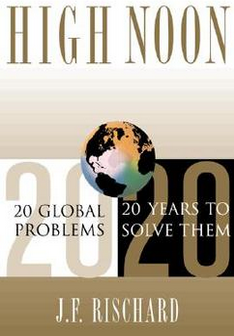 High Noon: Twenty Global Problems, Twenty Years to Solve Them, by J.F. Rischard, will be used as a benchmark for research tool development and is a potential for individual project creation.   1. Review the updated list of global problems below and then choose one that you are interested in learning more about:●       Biodiversity and ecosystem losses●        Fisheries depletion●        Deforestation●        Water deficits●        Maritime safety and pollution●        Massive step-up in the fight against poverty●        Peacekeeping, conflict prevention, combating terrorism●        Education for all●        Global infectious diseases●        Digital divide●        Natural disaster prevention and mitigation●        Reinventing taxation for the twenty-first century●        Biotechnology rules●        Global financial architecture●        Illegal drugs●        Trade, investment, and competition rules●        Intellectual property rights●        E-commerce rules●        International labor and migration rules●        Caring for aging populations●        Designing global governing bodies that transcend nation-states2. Through your topic learn through guided instruction about:	a variety of data sources	primary, secondary, tertiary referencespeer reviewed sources	evaluating sources using the “CRAAP” method (see annotated bibliography on important docs tab)	research storage sources - Diigo, Refworks	citations & tools - MLA & APA	the components of annotated bibliography development	the definition and penalties of plagiarism and how to avoid it3. Create 5 written annotated bibliographies using the format provided for your topic.(see important documents tab)